Indian Institute of Technology, Kanpur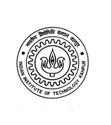 Academic Section : Undergraduate Office APPLICATION FOR DROPPING OF COURSEName:	Roll No:Department:Programme:Academic Status (WR/AP/AP*): E-mail ID:	Mob. No. 	(Scratch out the one which is not applicable)COURSES REGISTEREDCOURSE(S) TO DROPTo give specific reasons for dropping the Course(s):Date: 	_ 	(Signature of Student)NB:  Students of 2016 and onward batches will be allowed to drop a maximum of 44 credits in their entire academic programAcademic Session:Semester:SlNoCourseNo.Title of the CourseCreditsTaken as1.2.3.4.5.6.7.Total Registered Credits:Current CPI:Total Registered Credits:Current CPI:Total Registered Credits:Current CPI:Total Registered Credits:Current CPI:Total Registered Credits:Current CPI:Total Registered Credits:Current CPI:SlNoCourseNo.Title of the CourseCreditsTaken asSignature & Comments, if any, of the Instructor1.2.Total Credits:Total Credits:Total Credits:Recommendations of DUGC Convener:(Please use overleaf of the form for giving comments, if any)Recommendations of DUGC Convener:(Please use overleaf of the form for giving comments, if any)Signature of DUGC ConvenerChecked by Desk Assistant:(Signature)Remarks, if any:NOT PPROVED/APPROVED(Signature of Chairman, SUGC